B. Informace o konkrétních kontrolovaných PBZ:Doklad o kontrole provozuschopnostiPožárně bezpečnostního zařízení (dále jen PBZ)A1. Údaje o provozovateli PBZA1. Údaje o provozovateli PBZJméno nebo název firmy:Sídlo nebo místo podnikání / adresa trvalého pobytu:IČ:Údaj o zápise v OR nebo jiné evidenci:A2. Adresa objektu, ve kterém byla kontrola provozuschopnosti PBZ provedena:A2. Adresa objektu, ve kterém byla kontrola provozuschopnosti PBZ provedena:Ulice + čp:PSČ + Obec:Druh PBZ:Umístění PBZ:Bližší popis PBZ:Výrobce:Výrobní číslo:Typové označení:Typové označení:Předložené doklady(zakřížkujte NEPŘEDLOŽENÉ doklady!):Požárně bezpečnostní řešení objektu, kde PBZ provozujePožárně bezpečnostní řešení objektu, kde PBZ provozujePožárně bezpečnostní řešení objektu, kde PBZ provozujePožárně bezpečnostní řešení objektu, kde PBZ provozujePožárně bezpečnostní řešení objektu, kde PBZ provozujePředložené doklady(zakřížkujte NEPŘEDLOŽENÉ doklady!):Doklad o montáži PBZDoklad o montáži PBZDoklad o montáži PBZDoklad o montáži PBZDoklad o montáži PBZPředložené doklady(zakřížkujte NEPŘEDLOŽENÉ doklady!):Doklad o funkční zkoušce PBZDoklad o funkční zkoušce PBZDoklad o funkční zkoušce PBZDoklad o funkční zkoušce PBZDoklad o funkční zkoušce PBZPředložené doklady(zakřížkujte NEPŘEDLOŽENÉ doklady!):Doklad o předchozí kontrole provozuschopnosti PBZDoklad o předchozí kontrole provozuschopnosti PBZDoklad o předchozí kontrole provozuschopnosti PBZDoklad o předchozí kontrole provozuschopnosti PBZDoklad o předchozí kontrole provozuschopnosti PBZPředložené doklady(zakřížkujte NEPŘEDLOŽENÉ doklady!):Doklady o údržbě PBZDoklady o údržbě PBZDoklady o údržbě PBZDoklady o údržbě PBZDoklady o údržbě PBZPředložené doklady(zakřížkujte NEPŘEDLOŽENÉ doklady!):Doklady o opravách PBZDoklady o opravách PBZDoklady o opravách PBZDoklady o opravách PBZDoklady o opravách PBZDoplňující informace k předloženým dokladům:Výsledek kontroly:Zjištěné závady, způsob a termín jejich odstranění:Vyjádření o provozuschopnosti zařízení:C. Písemné potvrzení o provedení kontrolyC. Písemné potvrzení o provedení kontrolyC. Písemné potvrzení o provedení kontrolyC. Písemné potvrzení o provedení kontrolyC. Písemné potvrzení o provedení kontrolyDatum kontroly:Termín příští kontroly:Termín příští kontroly:Kontrolu provedl: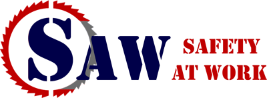 Jméno nebo název firmyJméno nebo název firmyJméno nebo název firmyKontrolu provedl:Adresa sídla nebo místa podnikáníAdresa sídla nebo místa podnikáníAdresa sídla nebo místa podnikáníKontrolu provedl:IČ:IČ:IČ:Kontrolu provedl:Údaj o zápise v OR nebo jiné evidenciÚdaj o zápise v OR nebo jiné evidenciÚdaj o zápise v OR nebo jiné evidenciKontrolu provedl:Jméno a příjmení „kontrolora“Jméno a příjmení „kontrolora“Jméno a příjmení „kontrolora“Kontrolu provedl:Funkce / odborná způsobilost „kontrolora“Funkce / odborná způsobilost „kontrolora“Funkce / odborná způsobilost „kontrolora“V:dne:Podpis: